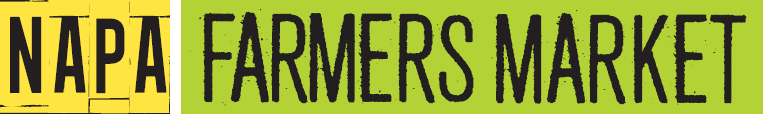 Food Day Tuesday
School Field Trip RegistrationPlease submit this form with a requested arrival time and the Napa Farmers Market will schedule your visit to Food Day Tuesday, October 23, 2018!Location: Napa Farmers Market, South Napa Century Center Parking Lot, 195 Gasser Drive, NapaMarket Hours: 8:30 a.m. - 1:00 p.m.			Field Trip Cost: FreeSuggested Field Trip Time: 60 – 90 minutes		Estimated Bus Cost: $175Learning Objectives:Where fruits and vegetables come fromHow donations of fresh produce are used by local organizationsHow donations of fresh produce help people and families Activities:Please submit this form to: Cara Mae Wooledge educationnfm@gmail.com (707) 337-5269Bus Grants:Limited bus grants are available from the Environmental Education Coalition of Napa County (EENC)Applications for bus grants must approved by EENC: www.napaenvironmentaled.org/bus-grantSubmit your application to: Stephanie Turnipseed STurnipseed@napasan.com  More Info: www.napafarmersmarket.org/fooddayfieldtripThank you for your interest in Food Day Tuesday at the Napa Farmers Market!Self-Guided Market TourHealth and Resource Fair Passport Challenge Story Time 9:30 and 10:30 a.m.GamesContact Name:Email:Phone Number:School:Grade:Number of Students:Number of Students:Requested 
Arrival Time:9:15
9:30
10:15
10:30
11:15
11:30
